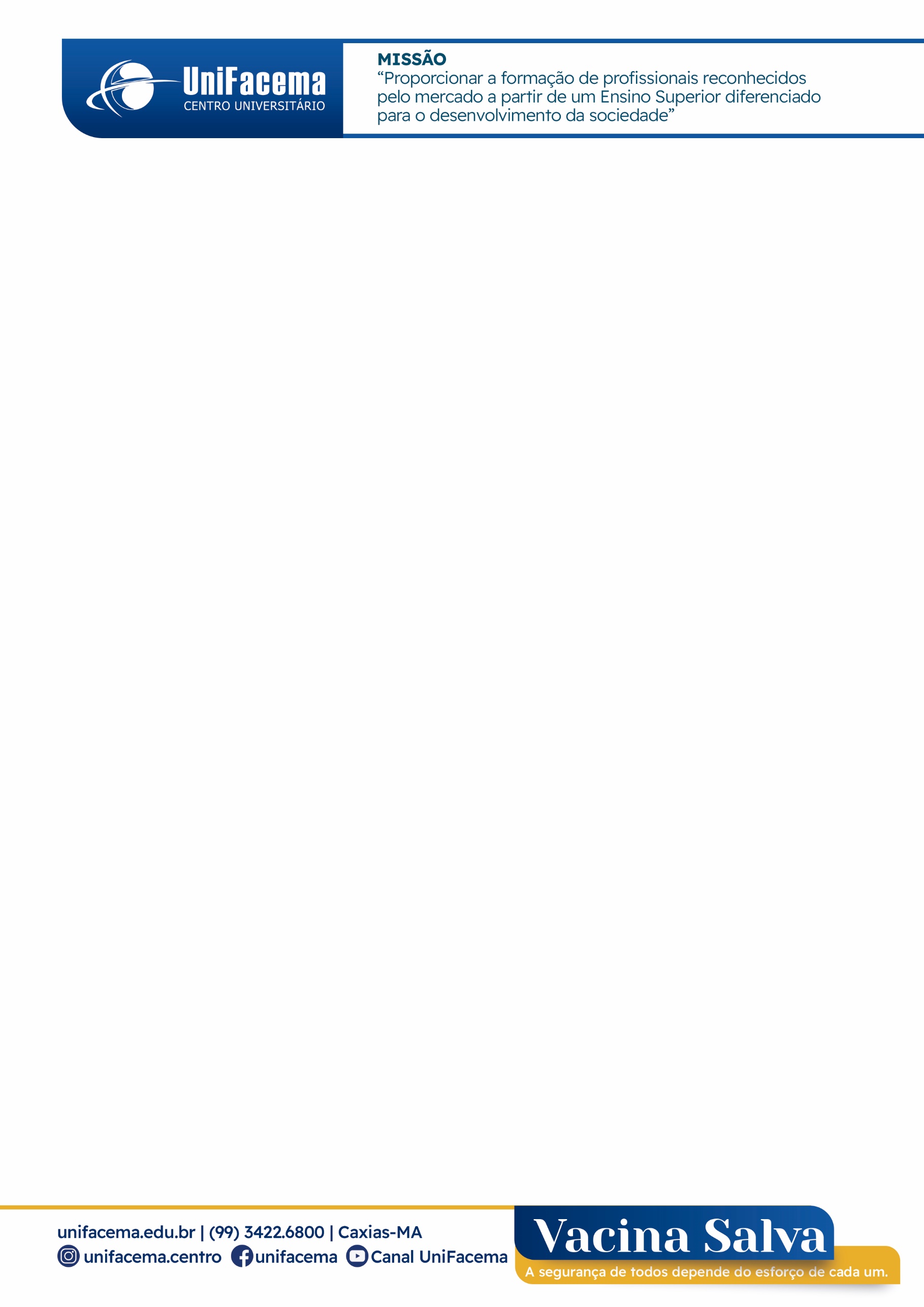 CENTRO UNIVERSITÁRIO DE CIÊNCIAS E TECNOLOGIA DO MARANHÃO-UNIFACEMAPROGRAMA INSTITUCIONAL DE BOLSAS DE INICIAÇÃO CIENTÍFICA - PIBICPROGRAMA INSTITUCIONAL VOLUNTÁRIO DE INICIAÇÃO CIENTÍFICA - PIVICCOORDENAÇÃO DE PESQUISA E EXTENSÃORELATÓRIO PARCIAL – PIBIC/PIVIC ano 2021-2022CAXIAS – MA2022ESTRUTURA PARA ELABORAÇÃO DO RELATÓRIO PARCIAL DE PESQUISA1 INTRODUÇÃO (máximo 3 laudas) Descrever objetivamente, com o apoio da literatura, o problema focalizado, sua relevância no contexto da área inserida e sua importância específica para o avanço do conhecimento.OBJETIVOSObjetivo GeralObjetivos específicosJUSTIFICATIVA E RELEVÂNCIA DO ESTUDOConsiderar os conhecimentos já existentes na área de pesquisa, como se justificam e quais os avanços que serão obtidos com o projeto proposto.REVISÃO DA LITERATURAReferencial teórico científico, tecnológico e inovador que fundamenta a relevância da pesquisa com bibliografia consistente e atualizada. As citações devem seguir as normas da ABNT. 3 METODOLOGIA (máximo 3 laudas)Resumir a metodologia do projeto proposto, destacando as alterações metodológicas introduzidas posteriormente à aprovação do projeto. Seguir elementos metodológicos: tipo de estudo, cenário, população e amostra, instrumentos e coleta de dados, análise dos dados, aspectos éticos, riscos e benefícios do estudo.4 RESULTADOS Apresentar e discutir os principais resultados obtidos, se parciais ou esperados, deixando claro o avanço teórico, experimental ou prático alcançado nesta fase do relatório. Apresentar resultados em tabelas, gráficos ou outras formas apropriadas conforme Normas de Apresentação Tabular proposto pelo IBGE (1993).5 CRONOGRAMAATIVIDADES CUMPRIDAS = OKATIVIDADES NÃO CUMPRIDAS = F (JUSTIFICAR o não cumprimento das atividades propostas no projeto). (*) Atividades previstas no projeto como: revisão de literatura, trabalho de campo, coleta de dados, medições de laboratório, entrevistas, redação do relatório, submissão do projeto à Plataforma Brasil, redação da revisão de literatura, redação de artigo científico, etc. 6 LIMITAÇÕES E DIFICULDADES ENCONTRADAS (máximo 1 lauda)Relacionar os principais fatores negativos que interferiram na execução do projeto.7 PRODUÇÃO CIENTÍFICA DO GRUPO (máximo 1 lauda)Indicar as publicações originadas do projeto, acrescentando cópias das mesmas, considerando os trabalhos publicados, submetidos e/ou aceitos para publicação, livros, capítulos de livros, artigos em periódicos nacionais e internacionais, resumos em congressos, seminário de iniciação científica etc. Indicar claramente entre os autores dos trabalhos, quando for o caso, os bolsistas formais de IC, bem como o programa institucional de pesquisa o qual é vinculado, se PIBIC ou PIVIC na FACEMA.REFERÊNCIASConforme ABNT APÊNDICESANEXOSAnexar cópia de submissão do Projeto de Pesquisa à Plataforma Brasil, bem como cópia dos itens de produção científica ou anexos necessários ao andamento do projeto (AUTORIZAÇÃO INSTITUCIONAL).ORIENTAÇÕES: Considerando a portaria DIRACAD nº Nº. 103/2021 de 24.09.2021 que aprova o EDITAL DO PROGRAMA INSTITUCIONAL DE BOLSAS DE INICIAÇÃO CIENTÍFICA – PIBIC/FACEMA E DO PROGRAMA INSTITUCIONAL VOLUNTÁRIO DE INICIAÇÃO CIENTÍFICA – PIVIC/UNIFACEMA Nº 05/2021, lê-se:11.1 O Relatório Parcial, Relatório Final e Resumo deverão ser entregues via protocolo conforme as datas apresentadas no item 1.5 (cronograma de execução) deste Edital, no ano de 2021. O não cumprimento dessa obrigação implicará em inadimplência com o Programa de Iniciação Científica e/ou a não apresentação dos resultados obtidos na VII Mostra de Iniciação Científica da UniFacema ano 2022. Para tal, o presente relatório de Pesquisa deverá ser entregue até o dia 31 de maio de 2022 via Protocolo no Centro Universitário de Ciências e Tecnologia do Maranhão.A normatização deverá atender o Manual de Elaboração de Trabalhos acadêmico-Científico da UniFacema e as Normas da ABNT disponíveis em: http://www.facema.edu.br/site/normas-abnt/http://www.facema.edu.br/site/manual-do-tcc/https://unifacema.edu.br/doc-unifacema/Manual%20de%20Trabalhos%20Acad%C3%AAmicos%202018.pdfMargem superior: 3,0 cmMargem inferior: 2,0 cmMargem direita: 2,0 cmMargem esquerda: 3,0 cmCitações: segundo as normas ABNT NBR 10520:2002, citações com mais de 3 linhas devem ter seu próprio parágrafo com fonte em tamanho menor que o do texto, com 4 cm de recuo em relação à margem esquerda.Espaçamento das linhas: 1½ (50% maior que o tamanho da fonte)Tamanho de letra: sugere-se corpo 12Tipo de letra: sugere-se ArialFormato de papel: A4Magnólia de Jesus Sousa MagalhãesCoordenador de Pesquisa e Extensão - UniFacemaMODALIDADE DO PROGRAMA(      ) PIBIC(      ) PIVICTÍTULO DO PROJETO DE PESQUISAPESQUISADOR RESPONSÁVELBOLSISTA/VOLUNTÁRIO CO-ORIENTADORCOLABORADORESCURSOATIVIDADES (*)NOVDEZJANFEVMARABRMAIJUNJULAGOAtividade (*) OKOKFFAtividade (*)OKFEntrega do Relatório ParcialOKEntrega do Relatório Final